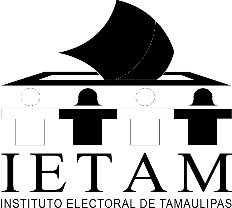 SOLICITUD DE CONOCIMIENTO DE DATOS PERSONALESY DESTINO EN CASO DE TRANSFERENCIAINSTITUTO ELECTORAL DE TAMAULIPAS.PRESENTE.          AT´N: UNIDAD DE TRANSPARENCIA.Con fundamento en el artículo 130 y 132 de  de Transparencia y Acceso a  del Estado de Tamaulipas, atenta y respetuosamente, le formulo la presente solicitud:1.-DATOS DEL SOLICITANTE:DOCUMENTO DE IDENTIDAD OFICIAL QUE SE ANEXA:* Este deberá ser presentado en original y copia para su cotejo.2.-DOMICILIO O CORREO ELECTRONICO PARA OIR Y RECIBIR NOTIFICACIONES Y:* El domicilio señalado, deberá de ser en la capital del Estado, o de lo contrario las notificaciones se harán por estrados y la entrega de la información será en  de Transparencia. 3.-PERSONAS AUTORIZADAS PARA RECIBIR NOTIFICACIONES O :* Su llenado es opcional, pero agradeceríamos el mismo.4.- ESPECIFICAR SI  CONOCER SI EL INSTITUTO PROCESA DATOS PERSONALES O CONOCER EL DESTINO DE LOS MISMOS, EN CASO DE SER TRANSFERIDOS O AMBOS ASPECTOS: * Si el espacio no es suficiente puede anexar hojas a esta solicitud.5. DATOS CON FINES ESTADISTICOS:            * Su llenado es opcional, pero agradeceríamos el mismo.Nombre y firma del solicitanteCd. Victoria, Tamaulipas, a_______de ____________________ de_______* Esta solicitud deberá ser entregada personalmente en  de Transparencia del Instituto Electoral de Tamaulipas.*A toda solicitud de conocimiento de datos personales y su destino, se le dará respuesta en un plazo no mayor de veinte días naturales a partir de su recepción, siendo prorrogable hasta por días días naturales, cuando la complejidad o volumen de la información lo ameriten.*La Unidad le brindará la orientación debida, en la cuenta de correo antes señalada o bien en el teléfono lada sin costo 018008494358.